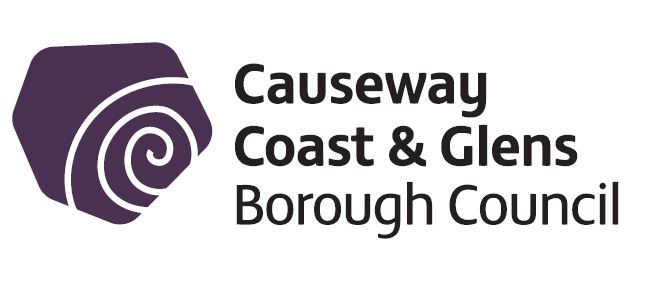 Elite Athlete SchemeGuidance NotesPlease read these Guidance Notes carefully before completing the application formFor further information or queries, please contact:Stephen McCartney, Sports Development ManagerMobile: 07738 340817Email: Stephen.mccartney@causewaycoastandglens.gov.ukCAUSEWAY COAST AND GLENS BOROUGH COUNCIL ELITE ATHLETE SCHEMECauseway Coast and Glens Borough Council’s Elite Athlete Scheme is an incentive to help support local athletes who are competing at a high level of excellence in their chosen sport. The Council recognises the dedication and achievement of such sportspersons and want to convey their support with the gesture of Elite Athlete Scheme membership that will allow awarded sportspersons complimentary use of agreed Council leisure facilities.AIM The aim of this Scheme is to give recognition to all sports persons from Causeway Coast and Glens Borough area that have attained Provincial or International level or are National Champions in their chosen sport.  Such sports persons will (subject to meeting minimum designated criteria), be admitted to the Elite Athlete Scheme and will be permitted to use on an individual basis identified facilities owned and managed by Council on a complimentary basis. This is in recognition of the sportspersons achievements and to support their high level of physical preparation in their chosen sport.ELIGIBILITY Sports persons must reside in the Causeway Coast and Glens Borough Council area.Sports persons must be involved at an amateur status only.Sports persons must be involved in a sport that is recognised by Sport Northern Ireland, see appendix 1 for a comprehensive list (which may be updated from time to time)Sports persons must be able to demonstrate that they:Are currently at Provincial, National, or International level in any age category of their sportOrAre ranked within the top 10 (Senior Level) in  in the specified sportOrAre competing at International Level in their sport.Membership will be reviewed by Council on an annual basis on receipt of an application for membership renewal. On application sports persons must have represented their country within the preceding 12 months. Proof of representation must be provided by a Governing Body representative confirming the eligibility of the said sports person.Applicants are permitted to use the leisure facilities at any of the following venues:Coleraine Leisure Centre – Swimming Pool and GymJoey Dunlop Leisure Centre - Swimming Pool and GymRoe Valley Leisure Centre - Swimming Pool and GymSheskburn Recreation Centre – GymDungiven Sports Centre – Gym Jim Watt Sports Centre – GymApplicants must enrol (at their own cost) on an Induction Course and be 16+ years of age.EQUALITY Causeway Coast and Glens Borough Council are dedicated to ensuring promotion of equality between,Persons of different religious belief, political opinion, racial group, age, marital status or sexual orientationMen and women generallyPersons with a disability and persons withoutPersons with dependents and persons withoutIn addition, due regard will be given to the promotion of good relations between persons of different religious belief, political opinion or racial group.If you have any particular communication needs, please inform us and we will try to meet them e.g. large print, other languages.EXCLUSIONS Causeway Coast and Glens Borough Council will not ordinarily fund the following under the Elite Athlete Scheme:Sportspersons living outside the Causeway Coast and Glens Borough Council area.Professional sportspersons.Sportspersons under the age of 16RULES AND ADMINISTRATIVE ARRANGEMENTSApplication forms are available from and should be returned to: Stephen McCartney, Sports Development Manager, Ballysally Community Centre, 25 Ballysally Road, Coleraine, BT52 2QA.  Email stephen.mccartney@causewaycoastandglens.gov.ukApplications will only be assessed if there is evidence that they fulfil a clearly defined need.Only complete and legible official application forms will be processed.Application forms should be completed by the sportsperson and returned with accompanying relevant documentation as soon as possible.Membership of the scheme runs for a duration of 12 months before reapplication is necessary. All applications will be considered by Council who will be responsible for the assessing and administering of the scheme using the criteria provided thus deciding if an athlete is eligible for membership. Upon acceptance to the Elite Athlete Scheme all members will receive a membership card. The membership card will entitle the holder to complimentary use of Causeway Coast and Glens Borough Council facilities as listed above until the end of the 12-month membership period.Memberships will be reviewed on an individual basis annually or where deemed appropriate upon reapplication by Council Sports Development Team.Elite Athlete cards are non-transferable and must be used exclusively by the individual to whom they were issued.  (Any misuse of this card will result in immediate cancellation of usage).Elite Athlete cards must be shown on each occasion of use.The Elite Athlete Scheme member may only use the facilities as specified above. All cards must be returned to Council once they have expired, failure to do so may affect membership of the scheme.HOW TO APPLYBefore completing an application form please ensure that you are eligible to apply and have read this guide.Please read over the application form before commencing to fill it out.Please ensure that you have completed the application form in full and remember to enclose information as indicated in the checklist at the back of the application form.The application form should be returned to:Stephen McCartney, Sports Development Manager, Ballysally Community Centre, 25 Ballysally Road, Coleraine, BT52 2QAPlease note the following:Council may defer applications if further information is required.Council will not consider a claim that your application was lost or delayed in the post, unless you have proof of posting.It may not be possible to support all applications even if they are eligible to apply.APPENDIX 1SportDisciplinesNational Governing BodyAir sportsFlyingUlster Flying ClubAerobatic flyingBritish Aerobatic AssociationAero model FlyingNI Association of AeromodellersGlidingUlster Gliding ClubHang/ParaglidingUlster Hang Gliding and Paragliding ClubAmerican FootballAmerican Football IrelandAnglingCoarseUlster Coarse Fishing Federation (National Coarse Fishing Federation of Ireland)GameUlster Angling Federation LtdSeaUlster Council Irish Federation of Sea Anglers (Irish Federation of Sea Anglers)ArcheryFieldTargetAthletics NIAthleticsCross CountryMountain/FellRoadTrack and FieldAthletics NIBadmintonUlster Branch Badminton Union of Ireland (Badminton Ireland)BasketballBasketball NI (Basketball Ireland)BocciaBoccia UKBowlsCrownFederationShort MatIrish Bowls FederationIrish Bowling AssociationIrish Women’s Bowling AssociationAssociation of Irish Indoor BowlsIrish Women’s Indoor Bowling AssociationIrish Indoor Bowling AssociationBoxingUlster Provincial Boxing Council (Irish Athletic Boxing Association)Brazilian Jiu JitsuUK Brazilian Jiu Jitsu AssociationCamogieUlster Camogie Council (The Camogie Association)CanoeingSlalomSprintSurf KayakWild Water RacingFreestyleMarathonOpen CanoeingPoloSea KayakingCanoe Association of NICavingCave DivingPot HolingMine ExplorationSpeleogical Union of IrelandCricketCricket IrelandCyclingRoadTrackBMXDownhillMountain BikingCycle CrossCycle SpeedwayCycling Ulster (Cycling Ireland)Disability SportDisability Sport NISpecial Olympics IrelandEquestrianDressageCarriage DrivingEnduranceVaultingShow JumpingHarness RacingPolocrosseEventingReigningMounted GamesHorse ballHorse Sport IrelandFencingNI Fencing LtdFootballFutsalIrish Football AssociationGaelic GamesHandball (non-Olympic)FootballHurlingUlster Council GAA(Gaelic Athletic Association)GoalballGoal Ball Goalball UKGolfGolf IrelandGymnasticsMen’s ArtisticWomen’s ArtisticRhythmicTeam GymAcrobaticsAerobicTrampoline & DMTTumblingGymnastics NIHandballOlympic Irish Olympic Handball AssociationHockeyUlster Hockey (Hockey Ireland)Ice HockeyIce Hockey UKJudoNI Judo FederationKarate NI Karate BoardMotor Cycling Road RacingTrialsEnduroMotocrossTrack RacingSuper MotoDrag/SprintSpeedwayRallyingSidecar RacingHill Climbing2+4 Wheels Motorsport LtdMotor SportsAutotestsAutosoloAutocrossCircuit RacingDrag RacingCross CountryHill ClimbingKartingRallycrossRallyingSprintsTime AttackTrials2+4 Motorsport LtdMountaineering Indoor ClimbingOutdoor ClimbingHill WalkingMountaineeringMountaineering IrelandNetballNetball NIOrienteeringNI Orienteering ParkourParkour UKPoolNorthern Ireland Pool AssociationPowerliftingBritish PowerliftingRamblingUlster Federation of Rambling ClubsRoller SportsSpeedInline HockeyArtisticSkater HockeyFreestyleRoller HockeyRoller DerbyBritish Roller Sports FederationRowingRowing Ireland Ulster Branch (Rowing Ireland)Rugby LeagueTouchRugby League IrelandRugby UnionTagSevensTouchUlster Branch Irish Rugby Football Union(Irish Rugby Football Union)SailingSailingWindsurfingInland boatingPersonal Watercraft*Motor cruising*Sportsboats*Powerboating**RYA is not the NGB for competitive racing of powerboats, sports boats, personal watercraft, or motor cruisers, but does govern recreational use of these types of watercraft.Royal Yachting Association NIShootingClay TargetPistolSmall-bore RifleRifleMuzzle LoadersUlster Clay Pigeon Shooting AssociationNI Small-bore Shooting AssociationUlster Rifle AssociationSnooker and BilliardsNI Billiards and Snooker AssociationSquashSquash RacquetballUlster Squash (Irish Squash)SurfingShort boardKneeboardLong boardBody boardSkim boardStand up Paddle(SUP)Body SurfIrish Surfing AssociationSwimmingSwimmingDivingSynchronisedWater PoloOpen WaterSwim Ulster (Swim Ireland)TennisTennisTable TennisUlster Branch Tennis Ireland (Tennis Ireland)Tenpin BowlingNI Tenpin Bowling FederationTriathlonTriathlon IrelandTug of WarNI Tug of War AssociationUltimateUK UltimateVolleyball NI Volleyball AssociationWater SkiingBarefootCable SkiKneeboardRacingTournamentWakeboardingIrish Water Ski Federation (NI Sub Committee)(Irish Water-ski Federation)WeightliftingWeightliftingOlympic ParaPowerliftingBritish WeightliftingWheelchair BasketballWheelchair BasketballBritish Wheelchair Basketball/Basketball NIYogaYogaYoga Fellowship of Northern Ireland